................................................................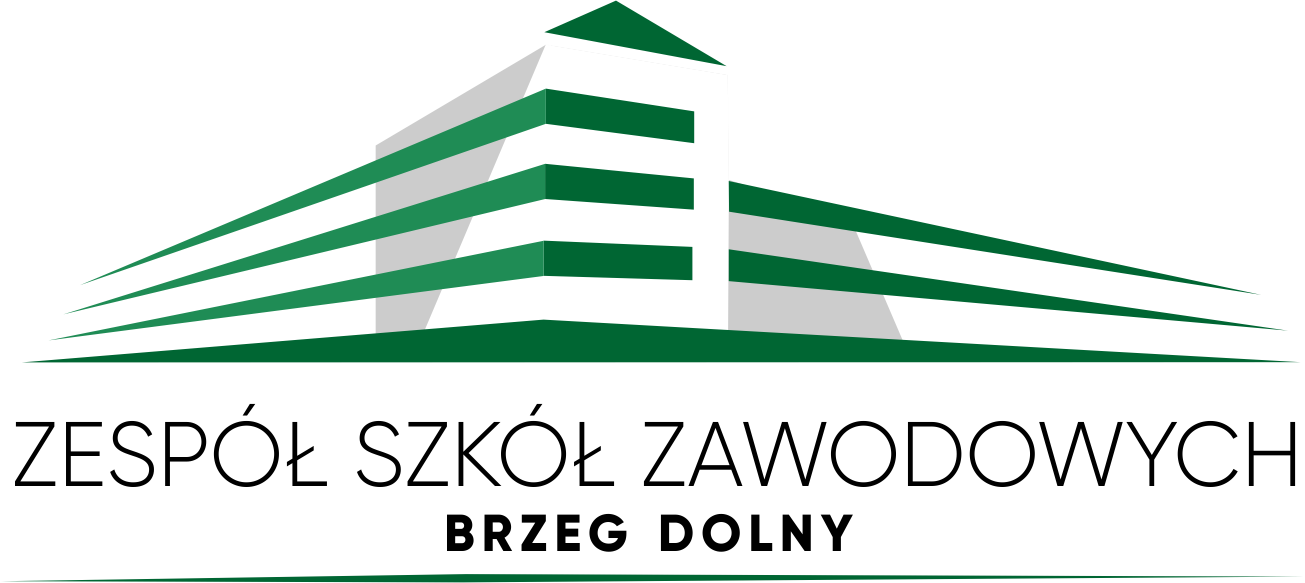 Imię i nazwisko.................................................................Adres..................................................................Telefon..................................................................adres e-mailDEKLARACJAJa, niżej podpisany uczeń szkoły podstawowej:.......................................................................................................w..................................                                                            (nazwa szkoły)                                                                                                (miejscowość) deklaruję przystąpienie do sprawdzianu kompetencji językowych w dniu: 10 lipca 2020 r. (piątek), który odbędzie się w Zespole Szkół Zawodowych w Brzegu Dolnym, ul. 1-go Maja 1a o godzinie 10.00Wypełnioną deklarację proszę przesłać na adres email: zsz.biuro@brzegdolny.pl lub osobiście przynieść do sekretariatu szkoły...........................................................podpis kandydata